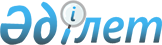 О некоторых вопросах акционерного общества "Фонд устойчивого развития "Қазына"Постановление Правительства Республики Казахстан от 12 октября 2007 года N 937

      Правительство Республики Казахстан ПОСТАНОВЛЯЕТ : 

      1. Принять в установленном законодательством порядке в республиканскую собственность государственный пакет акций акционерного общества "Астана-Финанс", находящегося в коммунальной собственности города Астана, в размере 26,46 процентов от общего количества акций. 

      2. Комитету государственного имущества и приватизации Министерства финансов Республики Казахстан: 

      1) совместно с акиматом города Астаны принять меры, вытекающие из пункта 1 настоящего постановления; 

      2) в установленном законодательством порядке обеспечить проведение оценки государственных пакетов акций акционерного общества "Астана-Финанс" в размере 26,46 процентов и акционерного общества "КазАвиаЛизинг" в размере 100 процентов. 

      3. Исключен постановлением Правительства РК от 27.07.2009 N 1148 . 

      4. Внести в некоторые решения Правительства Республики Казахстан следующие изменения: 

      1) в постановлении Правительства Республики Казахстан от 12 апреля 1999 года N 405 "О видах государственной собственности на государственные пакеты акций и государственные доли участия в организациях" (САПП Республики Казахстан, 1999 г., N 13, ст. 124) следующие изменения: 

      в перечне акционерных обществ и хозяйствующих товариществ, государственные пакеты акций и доли которых отнесены к республиканской собственности: 

      в перечне акционерных обществ и хозяйственных товариществ, государственные пакеты акций и доли которых отнесены к коммунальной собственности: 

      строку, порядковый номер 21-28 ЗАО "КазАвиаЛизинг", исключить; 

      2) в постановлении Правительства Республики Казахстан от 27 мая 1999 года N 659 "О передаче прав по владению и пользованию государственными пакетами акций и государственными долями в организациях, находящихся в республиканской собственности": 

      в приложении к указанному постановлению: 

      в разделе "Министерству транспорта и коммуникаций Республики Казахстан" строку, порядковый номер 160-13, исключить. 

      5. Настоящее постановление вводится в действие со дня подписания.       Премьер-Министр 

      Республики Казахстан 
					© 2012. РГП на ПХВ «Институт законодательства и правовой информации Республики Казахстан» Министерства юстиции Республики Казахстан
				